T.C.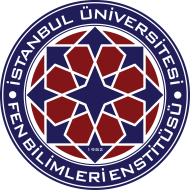 İSTANBUL ÜNİVERSİTESİFen Bilimleri Enstitüsü Müdürlüğü.……Anabilim Dalı BaşkanlığıDosya Kodu: 202.03.03Konu: ……………’nin ÖYP Değerlendirme Formu (İlgili arş.gör.ad-soyad bilgisi konuya yazılmalıdır.)		FEN BİLİMLERİ ENSTİTÜSÜ MÜDÜRLÜĞÜNE,	        ..................... Anabilim Dalı ...................... programında öğrenimine devam eden ÖYP Arş. Gör. .............................. nin Öğretim Üyesi Yetiştirme Programı Danışman Değerlendirme Formu ekte sunulmuştur. Bilgilerinizi ve gereğini arz ederim.							e-İmzalı							Unvanı Adı Soyadı							Anabilim Dalı BaşkanıEK: Öğretim Üyesi Yetiştirme Programı Danışman Değerlendirme Formu			